First Grade Tic-Tac-Toe2.3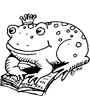 This board includes many different activities to help your child practice his/her spelling words. Your child must choose at least three of the activities to complete for weekly homework. The activities must make a tic-tac-toe line:  horizontal, vertical, or diagonal three in a row. Please mark your choices with crayon, marker, etc. Parents, you are encouraged to assist your child as needed to make homework a positive learning experience. Have fun! This board includes many different activities to help your child practice his/her spelling words. Your child must choose at least three of the activities to complete for weekly homework. The activities must make a tic-tac-toe line:  horizontal, vertical, or diagonal three in a row. Please mark your choices with crayon, marker, etc. Parents, you are encouraged to assist your child as needed to make homework a positive learning experience. Have fun! This board includes many different activities to help your child practice his/her spelling words. Your child must choose at least three of the activities to complete for weekly homework. The activities must make a tic-tac-toe line:  horizontal, vertical, or diagonal three in a row. Please mark your choices with crayon, marker, etc. Parents, you are encouraged to assist your child as needed to make homework a positive learning experience. Have fun! This board includes many different activities to help your child practice his/her spelling words. Your child must choose at least three of the activities to complete for weekly homework. The activities must make a tic-tac-toe line:  horizontal, vertical, or diagonal three in a row. Please mark your choices with crayon, marker, etc. Parents, you are encouraged to assist your child as needed to make homework a positive learning experience. Have fun! This board includes many different activities to help your child practice his/her spelling words. Your child must choose at least three of the activities to complete for weekly homework. The activities must make a tic-tac-toe line:  horizontal, vertical, or diagonal three in a row. Please mark your choices with crayon, marker, etc. Parents, you are encouraged to assist your child as needed to make homework a positive learning experience. Have fun! This board includes many different activities to help your child practice his/her spelling words. Your child must choose at least three of the activities to complete for weekly homework. The activities must make a tic-tac-toe line:  horizontal, vertical, or diagonal three in a row. Please mark your choices with crayon, marker, etc. Parents, you are encouraged to assist your child as needed to make homework a positive learning experience. Have fun! This board includes many different activities to help your child practice his/her spelling words. Your child must choose at least three of the activities to complete for weekly homework. The activities must make a tic-tac-toe line:  horizontal, vertical, or diagonal three in a row. Please mark your choices with crayon, marker, etc. Parents, you are encouraged to assist your child as needed to make homework a positive learning experience. Have fun! Popsicles – Make your wordsusing Popsicle sticks to makeeach letter.Popsicles – Make your wordsusing Popsicle sticks to makeeach letter.Ransom Words – Write yourwords by cutting out lettersin a newspaper or magazine and gluing them onto blank paper.Cheer Your Words – Pretendyou are a cheerleader andcall out your words!Cheer Your Words – Pretendyou are a cheerleader andcall out your words!Magazine Words – Use anold magazine or newspaper and find your word. Cut it out and glue it onto blank paper.Magazine Words – Use anold magazine or newspaper and find your word. Cut it out and glue it onto blank paper.Pyramid Words – Write yourwords adding or subtracting one letter each time. The result will be a pyramid shape of words.Rainbow Words– Write eachword in three colors.Rainbow Words– Write eachword in three colors.ABC Order – Write yourwords in alphabetical order.ABC Order – Write yourwords in alphabetical order.Write each word on two index cards to play “Concentration.”  Try to get pairs, spelling  the  words every  time.Play hangman. Take  turns being the  one who comes up with the  spelling  word.Play hangman. Take  turns being the  one who comes up with the  spelling  word.